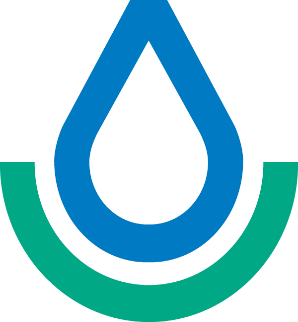 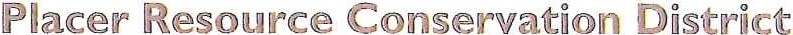 Name----------		Date of Request.		_ Property Address	_		_Phone  	_______	Email·__________#    Acres---------	#Dead/Dying Trees	_-I am interested in receiving a site visit.	Yes		No_____Do you own or lease the property: ____________NOTESNevada County Tree Mortality Landowner AssistanceFrequently Asked Questions (FAQs)Whv are so many trees dying?(i)	Trees throughout California are dying at an increased rate due to a comb ination of drought and bark beetle infestation.o	While this has primarily occurred in the Southern Sierras to date, Nevada County is now seeing an increased rate of tree mortality that is expected to last the next 3-5 years.0		Governor Brown has declared a tree mortality state of emergency for the entire state. Ten counties, including Nevada County, have been prioritized for assistance.Who is working on this issue in Nevada Countv?l!I	The Nevada County Tree Mortality Task Force (TMTF) is an inter-agency effort to coordinate on all aspects of the tree mortality issue, such as public outreach, resource and funding identification and procurement, and landowner assistance.e	Collectively, we are doing as much as possible to slow the bark beetle infestation, remove dead and dying trees, and maintain healthy forests.Who is responsible to remove dead and dying trees?Private landowners have the primary responsibility to manage the natural resources, including trees, on their properties.Q		State law requires landowners to maintain 100-feet of defensible space (reduced fuels) around their homes.All dead and dying trees should be removed. Trees with bark beetles should be felled, and either covered with plastic or chipped, to eliminate the beetles.Public agencies at the local, state, and federal levels have varying strategies and resources to deal with dead trees on their properties.Is there anv assistance available for private landowners?(\)	Nevada County Resource Conservation District (RCD) is available to answer your questions and/or visit your property to provide site-specific advice.  You are welcome to fill out a "Landowner Assistance Request Form."  Nevada Co RCD can help determine your eligibility for various funding assistance programs.The partners of the Placer TMTF are working together to identify what funding may be available to assist landowners.If you own at least 3 acres of forestland property and have a minimum of 4 dead conifers/acre, you may qualify for cost-share assistance through USDA NRCS' Environmental Quality Incentives Program (EQIP).If you own at least 20 acres of forestland property, you may qualify for forest management cost-share assistance through CalFIRE's California Forest Improvement Program (CFIP). This may not include dead tree removal.o	PG&E is falling and removing dead trees along powerlines. Contact PG&E to see if you qualify for assistance. Call at 1-800-743-5000.e	Nevada County TMTF is working to identify solutions for biomass removal and treatment.For more information, visit these online resources: Nevada Co. RCD: http://www.ncrcd.org/index.php/resources-and-links/forest-health/bark-beetle-infestation/Nevada County Tree Mortality Page: https://www.mynevadacounty.com/nc/cda/Pages/Bark-Beetle-Infestation-Outreach.aspxCal Fire Bark Beetle Page: http://www.readyforw ildfire.org/Bark-Beetles-Dead-Trees/